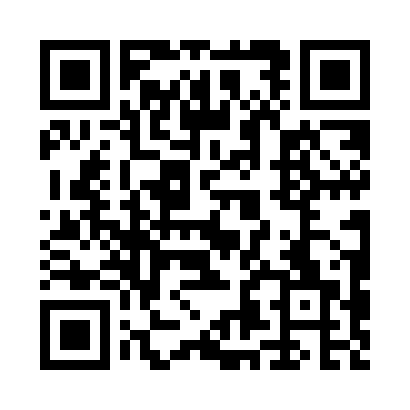 Prayer times for South Van Buren, Missouri, USAMon 1 Jul 2024 - Wed 31 Jul 2024High Latitude Method: Angle Based RulePrayer Calculation Method: Islamic Society of North AmericaAsar Calculation Method: ShafiPrayer times provided by https://www.salahtimes.comDateDayFajrSunriseDhuhrAsrMaghribIsha1Mon4:195:481:085:008:289:572Tue4:205:491:085:008:279:573Wed4:205:491:085:008:279:564Thu4:215:501:095:008:279:565Fri4:225:511:095:018:279:566Sat4:225:511:095:018:279:557Sun4:235:521:095:018:269:558Mon4:245:521:095:018:269:549Tue4:255:531:095:018:269:5410Wed4:255:531:105:018:259:5311Thu4:265:541:105:018:259:5312Fri4:275:551:105:018:259:5213Sat4:285:551:105:018:249:5114Sun4:295:561:105:018:249:5115Mon4:305:571:105:018:239:5016Tue4:315:571:105:018:239:4917Wed4:325:581:105:018:229:4818Thu4:335:591:105:018:229:4719Fri4:346:001:105:018:219:4620Sat4:356:001:105:018:209:4621Sun4:366:011:115:018:209:4522Mon4:376:021:115:018:199:4423Tue4:386:031:115:018:189:4324Wed4:396:031:115:018:179:4225Thu4:406:041:115:018:179:4026Fri4:416:051:115:008:169:3927Sat4:426:061:115:008:159:3828Sun4:436:071:115:008:149:3729Mon4:456:071:115:008:139:3630Tue4:466:081:105:008:129:3531Wed4:476:091:104:598:119:33